Pravidla chování ve školeObsahový cíl:- Žák vyjmenuje a pojmenuje pravidla, která se dodržují ve škole.Jazykový cíl:- Žák používá slovesa v infinitivu společně s modálními slovesy.- Žák vymyslí pravidla pro celou třídu.- Žák na základě obrázků s ostatními prodiskutuje pravidla ve třídě a následně použije správné tvary ve větách. Slovní zásoba:Musím, nesmím, můžu, hlásit se, mluvit, prát se, používat mobil, pomáhat, pít, jíst, přezouvat se, telefonovat, omluvit, se, uklízetJazykové struktury:Musím…, Můžu…, Nesmím…, Omluvím se když…, Když chci… Pravidla chování ve školeCo musíme, můžeme a nemůžeme dělat ve škole? Diskutujte: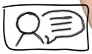 !   Musím…✓Můžu…				V HODINĚ/O PŘESTÁVCE☓Nesmím (nemůžu)...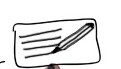 Vyberte z nabídky a dokončete věty (fráze můžete použít vícekrát)
V hodině:Musím se hlásit………………………………………….………………………………………………………………….………………………………………………………………….………………………………………………………………….………………………………………………………………….Můžu…………………………………………………………………………………………………………………………….………………………………………………………………….………………………………………………………………….Nesmím…………………………………………………………………………………………………………………………………………………………………………………………………………O přestávce:Můžu……………………………………………………………..………………………………………………………………………………………………………………………………………………………………………………………………………………….………………………………………………………………….Musím…………………………………………………………..…………………………………………………………………………………………………………………………………………………………………………………………………………………….Nesmím……………………………………………………………………………………………………………………………….Pravidla při hodině. Spojte věty:Zkuste vytvořit seznam pravidel, který by mohl fungovat ve vaší třídě:………………………………………………………………………………………………………………………………………………………………………………………………………………………………………………………………………………………………………………………………………………………………………………………………………………………………………………………………………………………………………………………………………………………………………………………………………………………………………………………………………………………………………………………………………………………………………………………………………………………………………………………………………………………………………………………………………………………………Použité zdroje:Autor obrázků:Vojtěch Šeda, © META, o. p. s.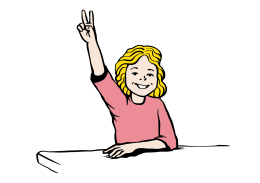 ...se hlásit, když chci mluvit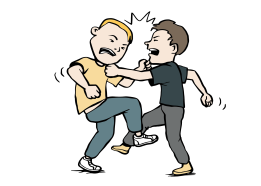 ...se prát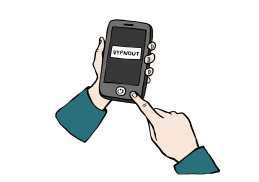 ...používat mobil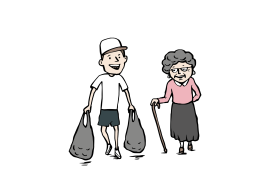 ...pomáhat ostatním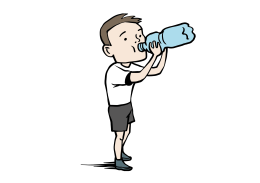 ...pít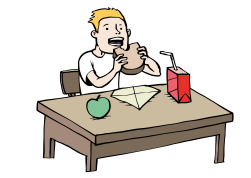 ...jíst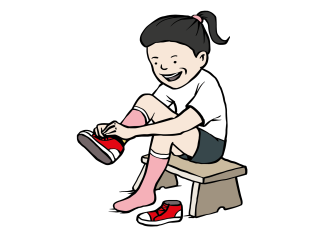 ...se přezouvat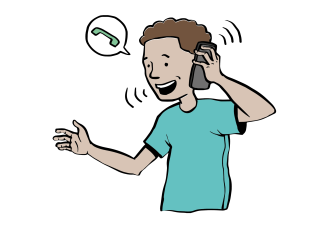 ...telefonovat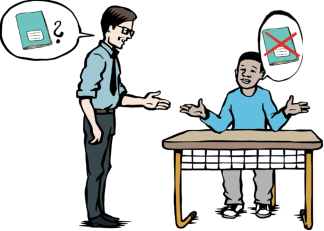 ...se omluvit, když něco nemám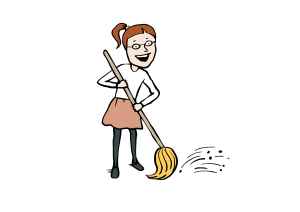 …po sobě uklízet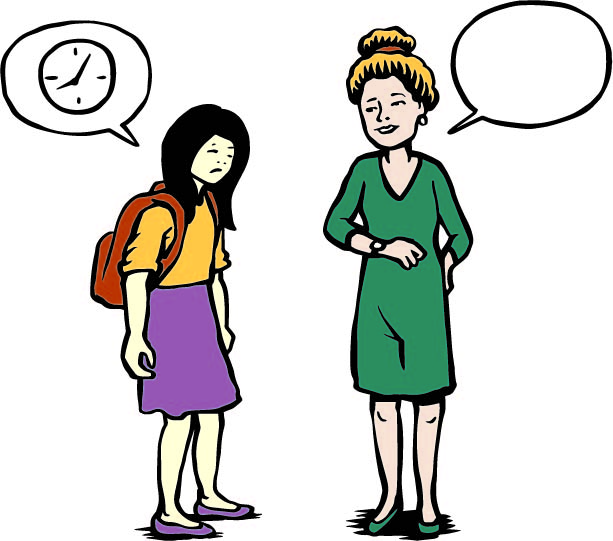 ...se omluvit, když jdu pozdě...se omluvit, když jdu pozděHlásit se Prát se Používat mobil Pomáhat ostatním Omluvit se, když jdu pozdě Přezouvat se Telefonovat Omluvit se, když něco nemám Uklízet po sobě Jíst Pít Omluvit se, když jdu pozdě 1) Když chci mluvit…A. … pomůžu mu.2) Když nemám sešit…B. …omluvím se.3) Když někdo potřebuje pomoc…C. … přihlásím se.4) Když přijdu pozdě…